Contact UsOn Facebook:www.facebook.com/tricountyactprofBy email:tricountyactivityprofessionals@gmail.com   2018 TCAP Officers   Tony Gresham, President   Kenosha Estates Living & Care Center   1703 60th St.   Kenosha WI 53140   262.658.4125    Rhiannon Noble, Secretary   Waterford Senior Living301 S. Sixth StreetWaterford, WI  53185262.534.4800activities@waterfordseniorliving.com   Jan Brandes, Treasurer   Music Therapy Services11015 87th StreetPleasant Prairie, WI  53158262.945.9672jlbtherapist@yahoo.com   Lanna Luzar, WRAP Representative   Shorelight Memory Care at Siena   5643 Erie Street   Racine, WI  53402   262.664.4868 lluzar@sienaonthelake.org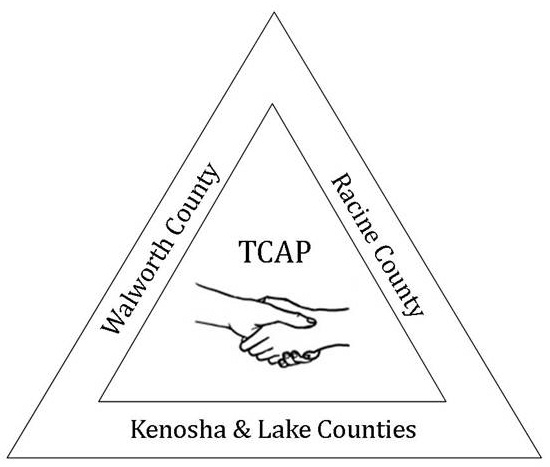 